Schoenstatt Internacional 2014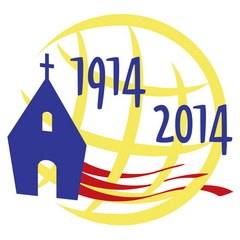 Team comunicacionesClemens MannPater-Josef-Kentenich-Straße 1 56179 Vallendar / Germanypressereferent@schoenstatt2014.orgTel: +49 17624893330  Fue una tarde con una atmosfera internacional y donde se podía palpar la alegría por la gran peregrinación jubilar en octubre. Más de 250 habitantes de Vallendar y de los alrededores de Schoenstatt se juntaron el 3 de junio para una tarde informativa en el auditorio del pueblo. ¿El motivo? Los organizadores del Movimiento de Schoenstatt y la municipalidad de Vallendar querían informar a sus habitantes sobre los cambios que habrán en el tránsito en octubre así como sobre el programa del Jubileo. Al final de la entretenida, variada e informativa tarde solo quedaron algunas preguntas abiertas por parte de los asistentes. El jefe del distrito de Mayen-Koblenz, Alexander Saftig, expuso claramente al comienzo de la presentación el esfuerzo que se requiere para organizar una celebración de este tipo. Quien haya seguido la tragedia del Lovepared de Duisburg en el 2010 sabe todo lo que hay que hacer, planear y organizar, la seguridad es la prioridad número uno durante los días de celebración. Saftig aclaró que acompañaría las preparaciones de aquí en adelante “Queremos hacer todo para apoyar a Schoenstatt“ y se mostró confiado ante las planificaciones y seguro de que la celebración se llevaría a cabo sin dificultades. El programa del Jubileo del 16 al 19 de octubre prevé cuatro grandes servicios religiosos. Junto a esto, los visitantes pueden experimentar la variedad de las más de 20 comunidades de Schoenstatt. En cinco carpas de la Cultura de Alianza se presentarán más de 100 iniciativas y proyectos de todo el mundo. Foros de discusión, misas y una “feria” con diversos artículos de los distintos países, son algunos de los puntos del variado y entretenido programa que los peregrinos experimentarán y que fue presentado por la Hermana Verónika Riechel. La celebración será transmitida a todo el mundo vía Domradio.de, Colonia y las cadenas católicas de televisión EWTN y Canção Nova. La peregrinación jubilar es una suceso internacional de gran importancia y nuevo para los schoenstattianos, en el cual vale la pena participar. Los 20 voluntarios dieron un toque internacional a la tarde enriqueciendo el encuentro con sus bailes y cantos. “Unser Weg bewegt”, la canción del festival antes del Encuentro Mundial de Jóvenes del 2005 en Colonia, dio una idea de lo que Vallendar puede esperar en octubre. También se mostró un video con música y fotos motivando y explicando lo que será la celebración del Jubileo.“Queremos hacer posible una linda bienvenida” dijo Fred Pretz, alcalde de Vallendar. Pretz resaltó el buen trabajo en conjunto de la municipalidad y los organizadores del evento. Hace varios años se han estado haciendo reuniones regularmente para reflexionar sobre como reducir al mínimo la carga sobre los residentes de Vallendar y garantizar un funcionamiento ordenado de la celebración. Se aproximan “cuatro días fascinantes”, en los cuales no solo tendremos que superar desafíos técnicos o de transito.Los organizadores junto a los profesionales responsables, dieron una mirada a la planificación del lugar y del tránsito. Klaus Manns, habló de que regular la llegada y partida de los 8000 a 10000 peregrinos que se esperan el 18 de octubre no es tarea fácil. Debido a las calles cortadas y falta de estacionamientos para autos se han establecido dos líneas de buses de acercamiento. El bloqueo de las calles es necesario, entre otras cosas, porque algunos tramos deben utilizarse como zona de llegada y salida de buses, además de la necesidad de tener espacio suficiente en caso de alguna emergencia.  El Padre Stefan Strecker, jefe del Team 2014, dio las gracias a todas las personas de la región y de Alemania que han ayudado. Mucha gente de los alrededores, así como schoenstattianos de toda Alemania se han inscrito para ayudar en las diferentes tareas. A través de esto le prestan un gran servicio a los peregrinos de todo el mundo y hacen posible que se lleve a cabo la celebración del Jubileo. “Los que vengan como ayudantes pagarán también sus tickets de participación, ayudando así además al financiamiento nuestra peregrinación jubilar”, expresó el Padre Stefan.